T.CYAKUTİYE KAYMAKAMLIĞITatbikat İlkokulu Müdürlüğü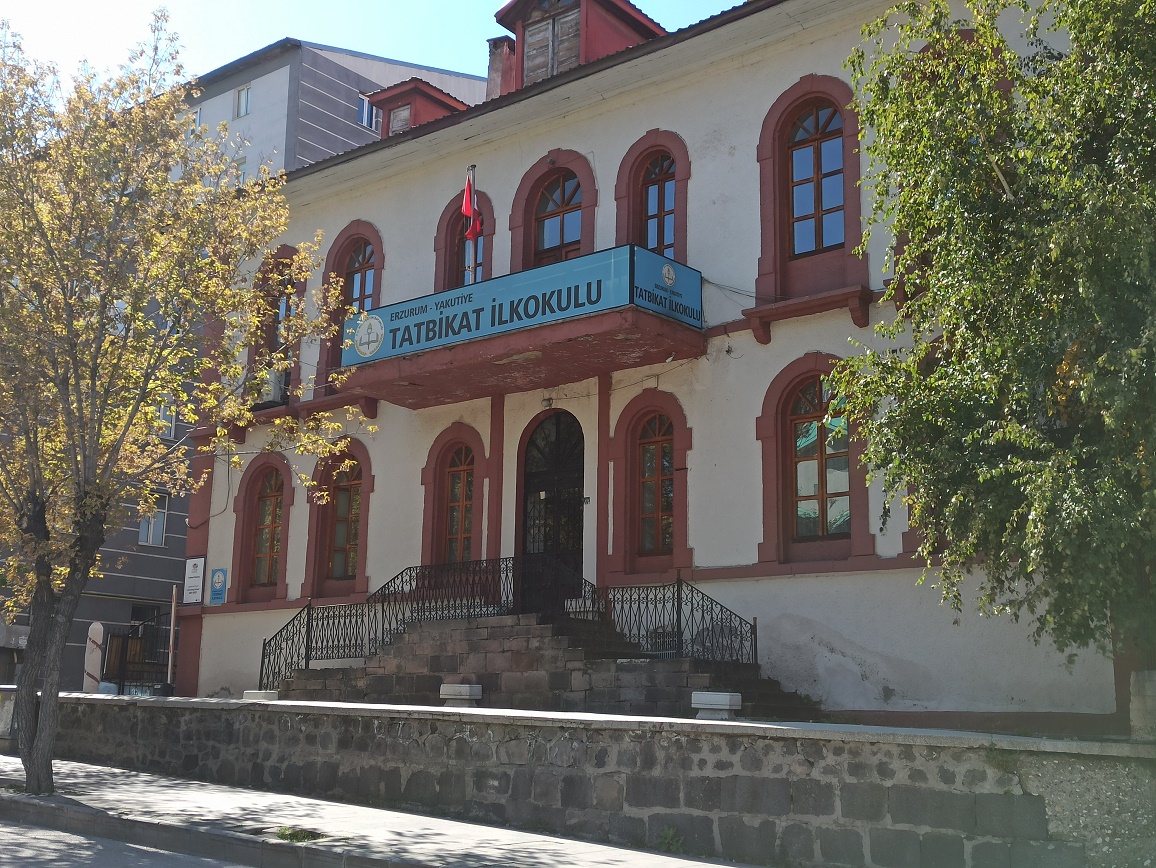 2024-2028 STRATEJİK PLANI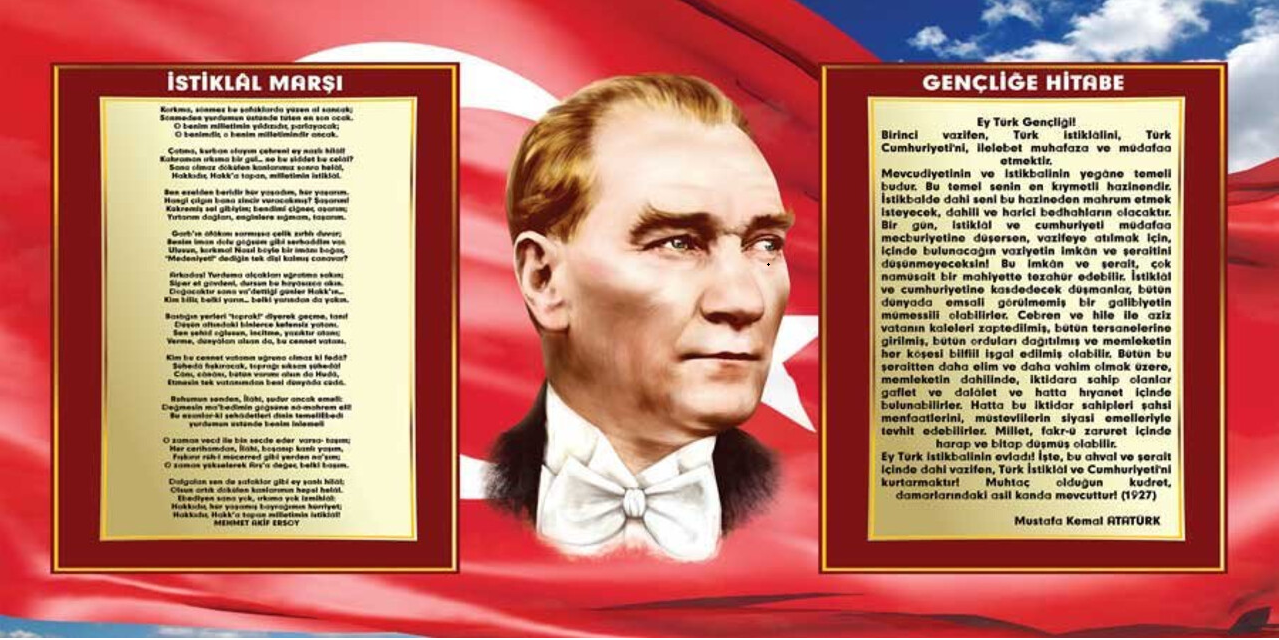 Sunuş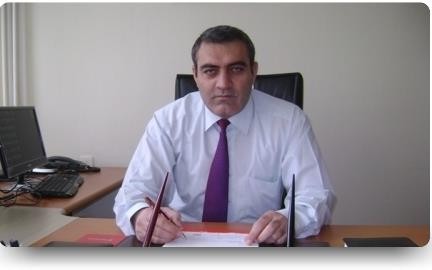 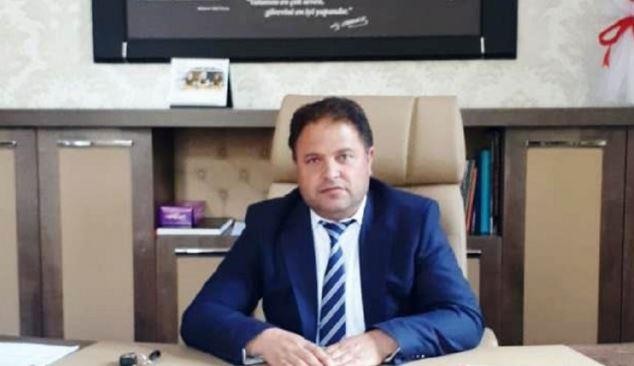 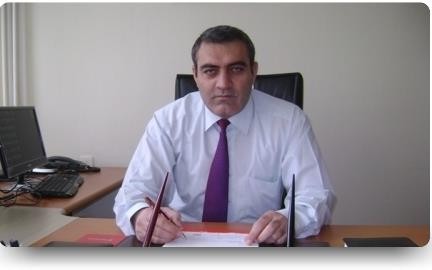 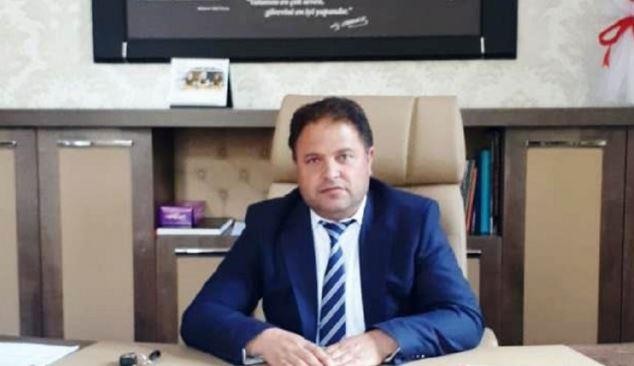 Okulumuzda bilgi çağını yakalamak, hızla değişen dünyaya ayak uydurabilmek, toplumsal ve ekonomik kalkınmada, eğitim konusunda üzerimize düşen hedeflere ulaşabilmek için eğitim ve öğretim faaliyetlerini gerçekleştiriyoruz.Bu amaç için okul toplumunun, yönetimden öğrenci velisine, destek personelinden emniyet birimlerine, sanayicisinden sivil toplum kuruluşlarına kadar bütün unsurların en etkili bir şekilde eğitime katkılarını sağlamak öncelikli hedeflerimiz arasındadır.Bu sayede öğrencilerimizi geleceğe hazırlarken çağın gelişen ve değişenİhtiyaçlarına cevap verecek şekilde bireysel farklılıkları dikkate alarak en mükemmel biçimde hayata hazırlamak ana hedefimizdir.Amacımız bütün güzel fikirlerin ve yeniliklerin yüreklilik ve sabırla yaşama geçirilebileceği düşüncesinden hareket ederek, geleceğin en kaliteli nesillerini yetiştirmeye çalışmaktır. Üstlendiğimiz görevi layıkıyla yerine getirebilmek için; öğrencilerimizi Atatürk ilke ve devrimleri doğrultusunda yurttaşlık bilinci verilerek yetiştirilmesi, eğitimde kaliteyi ve öğrenci başarısını artırma çabasında en iyi rehberliği biz yapalım istiyoruz.Çalışmalarımızın okul gelişimine katkısı olacağı inancı ile emeği geçen tüm personelimize teşekkür ediyoruz.Yener KÜTÜKCÜ     Okul MüdürüİÇİNDEKİLERBÖLÜM I: GİRİŞ ve PLAN HAZIRLIK SÜRECİ2019-2023 dönemi stratejik plan hazırlanması süreci Üst Kurul ve Stratejik Plan Ekibinin oluşturulması ile başlamıştır. Ekip tarafından oluşturulan çalışma takvimi kapsamında ilk aşamada durum analizi çalışmaları yapılmış ve durum analizi aşamasında paydaşlarımızın plan sürecine aktif katılımını sağlamak üzere paydaş anketi, toplantı ve görüşmeler yapılmıştır.Durum analizinin ardından geleceğe yönelim bölümüne geçilerek okulumuzun amaç, hedef, gösterge ve eylemleri belirlenmiştir. Çalışmaları yürüten ekip ve kurul bilgileri altta verilmiştir.STRATEJİK PLAN ÜST KURULUBÖLÜM II: DURUM ANALİZİDurum analizi bölümünde okulumuzun mevcut durumu ortaya konularak neredeyiz sorusuna yanıt bulunmaya çalışılmıştır.Bu kapsamda okulumuzun kısa tanıtımı, okul künyesi ve temel istatistikleri, paydaş analizi ve görüşleri ile okulumuzun Güçlü Zayıf Fırsat ve Tehditlerinin (GZFT) ele alındığı analize yer verilmiştir.OKULUN KISA TANITIMI           Tatbikat İlkokulu 1920 yılında İlk öğretmen Okulu ile beraber bugünkü Şair Nef-i  İlköğretim Okulu binasında eğitim-öğretime başlamıştır.         Daha sonraki yıllarda; halen 200 m kadar yukarıda bulunan  ve Nene Hatun Kız Lisesi olarak kullanılan binada İlk öğretmen Okulunun uygulama (Tatbikat) okulu olarak çalışmalarını sürdürmüştür.        1949-1950 öğretim yılında tamamen teşkilatı ile öğretmen okulundan ayrılan ve daha önce vali konağı olarak inşa edilen  1942 yılında ortaokul, 1944 yılında erkek ortaokulu olarak hizmet veren   okulumuzun girişinde bulunan taş binaya taşınmıştır.        1949 yılından itibaren taşındığı eski vali konağında eğitim öğretimini sürdüren Tatbikat İlkokulu öğrenci mevcutlarının artması nedeni ile yeni bir binaya ihtiyaç duymuştur.             1973-1974 eğitim-öğretim yılında faaliyete geçen ve şu an eğitim öğretimini sürdürdüğü ana binada da öğretime başlamıştır.1973 yılından itibaren her iki binada faaliyetini sürdüren Tatbikat İlkokulu 1985-1986 öğretim yılında taş binanın eskimesi ve öğrenci mevcutlarının azalması nedenleri ile bu binayı tamamen boşaltmış ve yeni binada eğitim öğretimini sürdürmeye devam etmiştir.      Okulumuz,1997-1998 öğretim yılından itibaren ilköğretimin  8 yıla çıkması nedeni ile Tatbikat İlköğretim Okulu adını almıştır.       Tatbikat İlkokulu'nun boşaltmış olduğu taş bina bir 1997 yılı şubat ayına kadar Erzurum Öğretmen Evi, 1997 den 2004 yılına kadar Milli Eğitim Müdürlüğünün Sağlık Eğitim Merkezi olarak hizmet vermiş, Sağlık Eğitim Merkezi'nin Sağlık müdürlüğüne devredilmesinden sonra  Milli Eğitim Müdürlüğü tarafından onarımı yapılarak      2007 şubat ayından itibaren tekrar okulumuza  devredilmiştir. Şu anda bu tarihi binada 4 sınıf, 1 kütüphane, 1 derslikte 2 şube anasınıfı, müdür odası, müdür yardımcısı odası, 1 çalışma odası, okul müzesi, bodrum katında Zeka Oyunları sınıfı, küçük bir salon, depo ve arşiv olarak kullanılan bölümler bulunmaktadır. Okulumuz 2012-2013 eğitim öğretim yılından itibaren 4+4+4 eğitim sistemine geçilmesinden sonra Tatbikat ilkokulu olarak eğitime devam etmektedir.      Halen okulumuzda 16 derslikte 16 şube, 2 derslikte 4 anasınıfı ile eğitim-öğretim sürdürülmektedir.Okulun Mevcut Durumu: Temel İstatistiklerOkul KünyesiOkulumuzun temel girdilerine ilişkin bilgiler altta yer alan okul künyesine ilişkin tabloda yer almaktadır.Temel Bilgiler Tablosu- Okul KünyesiÇalışan BilgileriOkulumuzun çalışanlarına ilişkin bilgiler altta yer alan tabloda belirtilmiştir.Çalışan Bilgileri TablosuOkulumuz Bina ve AlanlarıOkulumuzun binası ile açık ve kapalı alanlarına ilişkin temel bilgiler altta yer almaktadır.Okul Yerleşkesine İlişkin BilgilerSınıf ve Öğrenci BilgileriOkulumuzda yer alan sınıfların öğrenci sayıları alttaki tabloda verilmiştir.Donanım ve Teknolojik KaynaklarımızTeknolojik kaynaklar başta olmak üzere okulumuzda bulunan çalışır durumdaki donanım malzemesine ilişkin bilgiye alttaki tabloda yer verilmiştir.Teknolojik Kaynaklar TablosuGelir ve Gider BilgisiOkulumuzun genel bütçe ödenekleri, okul aile birliği gelirleri ve diğer katkılarda dâhil olmak üzere gelir ve giderlerine ilişkin son iki yıl gerçekleşme bilgileri alttaki tabloda verilmiştir.PAYDAŞ ANALİZİKurumumuzun temel paydaşları öğrenci, veli ve öğretmen olmakla birlikte eğitimin dışsal etkisi nedeniyle okul çevresinde etkileşim içinde olunan geniş bir paydaş kitlesi bulunmaktadır. Paydaşlarımızın görüşleri anket, toplantı, dilek ve istek kutuları, elektronik ortamda iletilen önerilerde dâhil olmak üzere çeşitli yöntemlerle sürekli olarak alınmaktadır.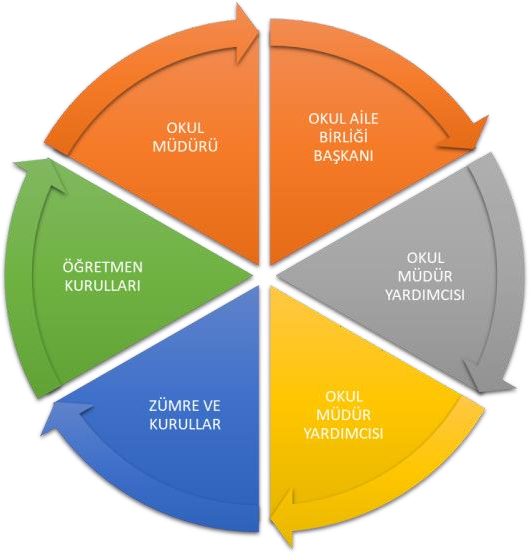 Paydaş anketlerine ilişkin ortaya çıkan temel sonuçlara altta yer verilmiştir * :GZFT (Güçlü, Zayıf, Fırsat, Tehdit) AnaliziOkulumuzun temel istatistiklerinde verilen okul künyesi, çalışan bilgileri, bina bilgileri, teknolojik kaynak bilgileri ve gelir gider bilgileri ile paydaş anketleri sonucunda ortaya çıkan sorun ve gelişime açık alanlar iç ve dış faktör olarak değerlendirilerek GZFT tablosunda belirtilmiştir. Dolayısıyla olguyu belirten istatistikler ile algıyı ölçen anketlerden çıkan sonuçlar tek bir analizde birleştirilmiştir.Kurumun güçlü ve zayıf yönleri donanım, malzeme, çalışan, iş yapma becerisi, kurumsal iletişim gibi çok çeşitli alanlarda kendisinden kaynaklı olan güçlülükleri ve zayıflıkları ifade etmektedir ve ayrımda temel olarak okul müdürü/müdürlüğü kapsamından bakılarak iç faktör ve dış faktör ayrımı yapılmıştır.İçsel FaktörlerGüçlü YönlerZayıf YönlerDışsal FaktörlerFırsatlarTehditlerGelişim ve Sorun AlanlarıGelişim ve sorun alanları analizi ile GZFT analizi sonucunda ortaya çıkan sonuçların planın geleceğe yönelim bölümü ile ilişkilendirilmesi ve buradan hareketle hedef, gösterge ve eylemlerin belirlenmesi sağlanmaktadır.Gelişim ve sorun alanları ayrımında eğitim ve öğretim faaliyetlerine ilişkin üç temel tema olan Eğitime Erişim, Eğitimde Kalite ve kurumsal Kapasite kullanılmıştır. Eğitime erişim, öğrencinin eğitim faaliyetine erişmesi ve tamamlamasına ilişkin süreçleri; Eğitimde kalite, öğrencinin akademik başarısı, sosyal ve bilişsel gelişimi ve istihdamı da dâhil olmak üzere eğitim ve öğretim sürecinin hayata hazırlama evresini; Kurumsal kapasite ise kurumsal yapı, kurum kültürü, donanım, bina gibi eğitim ve öğretim sürecine destek mahiyetinde olan kapasiteyi belirtmektedir.Gelişim ve Sorun AlanlarımızBÖLÜM III: MİSYON, VİZYON VE TEMEL DEĞERLEROkul Müdürlüğümüzün Misyon, vizyon, temel ilke ve değerlerinin oluşturulması kapsamında öğretmenlerimiz, öğrencilerimiz, velilerimiz, çalışanlarımız ve diğer paydaşlarımızdan alınan görüşler, sonucunda stratejik plan hazırlama ekibi tarafından oluşturulan Misyon, Vizyon, Temel Değerler; Okulumuz üst kurulana sunulmuş ve üst kurul tarafından onaylanmıştır.MİSYONUMUZBütün öğrencilerimize çağdaş eğitimin tüm imkanlarını sunmaya onları bilgi ve beceri yönünden en üst düzeye ulaştırmaya, ahlak, kişilik ve karakter yönünden iyi davranışlar kazandırmaya, kendilerini tanıyan, toplumla barışık, sürekli kendini geliştiren, yenileyen ve ilerleyen olaylara çok yönlü ve tarafsız bakabilen, çevre ile iyi iletişim kurabilen, vatanını milletini seven, Atatürk ilke ve inkılaplarına bağlı bireyler olarak hayata hazırlanmaya tüm okul personeli, veli ve çevre kuruluşları ile işbirliği yaparak çalışacağız.VİZYONUMUZErzurum merkez ve ilçelerinde faaliyet gösteren, eğitim-öğretim yapan tüm ilkokullar içerisinde başarı yönünden birinci sırayı yakalamak. Türkiye genelinde faaliyet gösteren, eğitim-öğretim yapan tüm ilkokullar içerisinde başarı yönünden en iyi ilk on okul arasında yerimizi almak. Bilimsel ve teknolojik gelişmeler ve yeniliklere açık, çevre ve ülke ihtiyaçlarına uygun çalışan ve sürekli olarak kendini geliştiren yenileşmeye açık bireyler yetiştirmek. Çevresinde öncelikli tercih edilen, ülke ekonomisine katkıda bulunacak akademik anlamda kariyer sahibi bireyler yetiştiren, sosyal ve sportifi faaliyetleriyle adından söz ettiren güçlü eğitim kurumu olmaktır.TEMEL DEĞERLERİMİZUlaşılabilirlikKatılımcılıkFarklılıklarla zenginlikYenilikçilikEtik değerlere katılımcılıkDeğişime açıklıkSorumlulukŞeffaflıkLiderlikBirey yetiştirmede çeşitlilikEkonomiklikÖğrenci merkeziyetçilikBÖLÜM IV: AMAÇ, HEDEF VE EYLEMLER TEMA I: EĞİTİM VE ÖĞRETİME ERİŞİMEğitim ve öğretime erişim okullaşma ve okul terki, devam ve devamsızlık, okula uyum ve oryantasyon, özel eğitime ihtiyaçduyan bireylerin eğitime erişimi, yabancı öğrencilerin eğitime erişimi ve hayat boyu öğrenme kapsamında yürütülen faaliyetlerin ele alındığı temadır.Stratejik Amaç 1.1: Bütün bireylerin okul öncesi eğitime erişmesini sağlamak.Stratejik Hedef 1.1.1: Plan dönemi sonuna kadar dezavantajlı gruplar başta olmak üzere, okul öncesi eğitimde katılım ve tamamlama oranlarını artırmak.Performans GöstergeleriEylemlerStratejik Amaç 1.2: Hafta sonu kurs çeşitliliğini artırmakStratejik Hedef 1.2.1 : Hafta sonu kurs çeşitliliğini ve katılımcı sayısını % 50’den plan sonunda % 80’e çıkarmak.Performans GöstergeleriEylemlerStratejik Amaç 1.3: Öğrenci gelişimine yönelik veli eğitimleri yapmakStratejik Hedef 1.3.1 : Öğrenci gelişimine yönelik veli eğitimlerine katılımı % 30’dan plan sonunda % 80’e çıkarmak.EylemlerTEMA II: EĞİTİM VE ÖĞRETİMDE KALİTENİN ARTIRILMASIEğitim ve öğretimde kalitenin artırılması başlığı esas olarak eğitim ve öğretim faaliyetinin hayata hazırlama işlevinde yapılacak çalışmaları kapsamaktadır.Bu tema altında akademik başarı, sınav kaygıları, sınıfta kalma, ders başarıları ve kazanımları, disiplin sorunları, öğrencilerin bilimsel, sanatsal, kültürel ve sportif faaliyetleri ile istihdam ve meslek edindirmeye yönelik rehberlik ve diğer mesleki faaliyetler yer almaktadır.Stratejik Amaç 2.1: Öğrenme kazanımlarını takip eden ve velileri de sürece dâhil eden bir yönetim anlayışı ile öğrencilerimizin akademik başarılarının artırılmasını sağlamakStratejik Hedef 2.1.1: Plan dönemi sonuna kadar akademik başarı ortalamasını artırmakPerformans GöstergeleriEylemlerStratejik Hedef 2.1.2: Okulumuz öğrencilerinin okuduğu kitap sayfa sayılarını plan dönemi sonuna kadar her yıl %5 oranında artırmakPerformans GöstergeleriEylemlerStratejik Amaç 2.2: Düzenlenecek olan sosyal, kültürel ve sportif etkinliklerle öğrencilerin özgüven, düşünme becerileri ve kültür seviyesini arttırmak.Stratejik Hedef 2.2.1: Okulda yapılan sosyal, kültürel ve sportif etkinliklerin çeşidini ve katılım oranını artırmakPerformans GöstergeleriEylemlerStratejik Hedef 2.2.2: Öğrencilerin fiziksel gelişimine katkı sağlamak için sağlıklı beslenme konusunda farkındalık oluşturmakPerformans GöstergeleriEylemlerTEMA III: KURUMSAL KAPASİTEEğitim ve öğretim faaliyetlerinin daha nitelikli olarak verilebilmesi için okulumuzun kurumsal kapasitesi güçlendirilecektir.Stratejik Amaç 3.1: Bina ve yerleşkenin mevcut durumunun iyileştirilmesi.Stratejik Hedef 3.1.1: 2019-2023 stratejik plan döneminde; ihtiyaç tespiti yaparak mevcut kaynakları nitelik olarak geliştirmek.Performans GöstergeleriEylemlerStratejik Amaç 3.2: Kurumsal kapasiteyi geliştirmek için, mevcut beşeri, fiziki ve mali alt yapı eksikliklerini gidererek, enformasyon teknolojilerinin etkililiğini artırıp çağın gereklerine uygun, yönetim ve organizasyon yapısını etkin hale getirmekStratejik Hedef 3.2.1: Belirlenen plan döneminde; okulun mevcut bütçesini kullanarak finansal kaynakları artırıp fiziki donanımı istenen seviyeye getirmek.Performans GöstergeleriEylemlerStratejik Hedef 3.2.2: Belirlenen plan döneminde; okulumuzdaki insan kaynaklarının sürekli olarak geliştirilmesini sağlamak, mesleki yeterliliklerini, niteliklerini ve memnuniyetlerini artırmak.Performans GöstergeleriEylemlerStratejik Amaç 3.3: Okul güvenliğini en üst düzeye çıkarmak.Stratejik Hedef 3.3.1: Belirlenen plan döneminde; okulun güvenlik seviyesini artırmak.Performans GöstergeleriEylemlerStratejik Amaç 3.4: Okuldaki temizlik ve hijyen anlayışını en üst düzeye çıkarmak.Stratejik Hedef 3.4.1: Belirlenen plan döneminde; okulun temizlik ve hijyen konusundaki eksikliklerini tamamlamak.Performans GöstergeleriEylemlerV. BÖLÜM: MALİYETLENDİRME2019-2023 Stratejik Planı Faaliyet/Proje Maliyetlendirme TablosuVI. BÖLÜM: İZLEME VE DEĞERLENDİRMEOkulumuz Stratejik Planı izleme ve değerlendirme çalışmalarında 5 yıllık Stratejik Planın izlenmesi ve 1 yıllık gelişim planın izlenmesi olarak ikili bir ayrıma gidilecektir.Stratejik planın izlenmesinde 6 aylık dönemlerde izleme yapılacak denetim birimleri, il ve ilçe millî eğitim müdürlüğü ve Bakanlık denetim ve kontrollerine hazır halde tutulacaktır.Yıllık planın uygulanmasında yürütme ekipleri ve eylem sorumlularıyla aylık ilerleme toplantıları yapılacaktır. Toplantıda bir önceki ayda yapılanlar ve bir sonraki ayda yapılacaklar görüşülüp karara bağlanacaktır.EKLER:Üst Kurul BilgileriÜst Kurul BilgileriEkip BilgileriEkip BilgileriAdı SoyadıUnvanıAdı SoyadıUnvanıYener KÜTÜKOkul MüdürüErdem ÇAKICIMüdür YardımcısıErdem ÇAKICIMüdür YardımcısıAhmet DEMİRSınıf ÖğretmeniHümeyra ALTUNPsikolojik Danışman ve Rehber ÖğretmenNurhan UZUNSınıf ÖğretmeniMünevver AÇIKGÖZOkul Öncesi ÖğretmeniMevlüde ŞAHİNSınıf ÖğretmeniKerim CİCİNOkul Aile Birliği BaşkanıTalat MODOĞLUOkul Aile Birliği ÜyesiOya DUMANVeliKonca ELİUZ UĞURLUVeliİli: Erzurumİli: Erzurumİli: Erzurumİli: Erzurumİlçesi: Yakutiyeİlçesi: Yakutiyeİlçesi: Yakutiyeİlçesi: YakutiyeAdres:Lalapaşa Mah. Hastaneler Cd. No:45/1Lalapaşa Mah. Hastaneler Cd. No:45/1Lalapaşa Mah. Hastaneler Cd. No:45/1Coğrafi Konum (link):Coğrafi Konum (link):https://goo.gl/maps/hQKLhdw5KgS2https://goo.gl/maps/hQKLhdw5KgS2Telefon Numarası:0442 234 78 180442 234 78 180442 234 78 18Faks Numarası:Faks Numarası:--e- Posta Adresi:712451@meb.k12.tr712451@meb.k12.tr712451@meb.k12.trWeb sayfası adresi:Web sayfası adresi:712451@meb.k12.tr712451@meb.k12.trKurum Kodu:712451712451712451Öğretim Şekli:Öğretim Şekli:NormalNormalOkulun Hizmete Giriş Tarihi : 1920Okulun Hizmete Giriş Tarihi : 1920Okulun Hizmete Giriş Tarihi : 1920Okulun Hizmete Giriş Tarihi : 1920Toplam Çalışan SayısıToplam Çalışan Sayısı2727Öğrenci Sayısı:Kız217217Öğretmen SayısıKadın2121Öğrenci Sayısı:Erkek220220Öğretmen SayısıErkek11Öğrenci Sayısı:Toplam437437Öğretmen SayısıToplam2222Derslik Başına Düşen Öğrenci SayısıDerslik Başına Düşen Öğrenci SayısıDerslik Başına Düşen Öğrenci Sayısı24Şube Başına Düşen Öğrenci SayısıŞube Başına Düşen Öğrenci SayısıŞube Başına Düşen Öğrenci Sayısı:95Öğretmen Başına Düşen Öğrenci SayısıÖğretmen Başına Düşen Öğrenci SayısıÖğretmen Başına Düşen Öğrenci Sayısı24Şube Başına 30’dan Fazla Öğrencisi Olan Şube SayısıŞube Başına 30’dan Fazla Öğrencisi Olan Şube SayısıŞube Başına 30’dan Fazla Öğrencisi Olan Şube Sayısı-Öğrenci Başına Düşen Toplam Gider MiktarıÖğrenci Başına Düşen Toplam Gider MiktarıÖğrenci Başına Düşen Toplam Gider Miktarı125,52 TLÖğretmenlerin Kurumdaki Ortalama Görev SüresiÖğretmenlerin Kurumdaki Ortalama Görev SüresiÖğretmenlerin Kurumdaki Ortalama Görev Süresi20UnvanErkekKadınToplamOkul Müdürü ve Müdür Yardımcısı202Sınıf Öğretmeni11516Branş Öğretmeni055Rehber Öğretmen011İdari Personel000Yardımcı Personel123Güvenlik Personeli000Toplam Çalışan Sayıları42227Okul BölümleriOkul BölümleriÖzel AlanlarVarYokOkul Kat Sayısı2Çok Amaçlı SalonXDerslik Sayısı18Çok Amaçlı SahaXDerslik Alanları (m2)450KütüphaneXKullanılan Derslik Sayısı18Fen LaboratuvarıXŞube Sayısı20Bilgisayar LaboratuvarıXİdari Odaların Alanı (m2)55İş AtölyesiXÖğretmenler Odası (m2)28Beceri AtölyesiXOkul Oturum Alanı (m2)800PansiyonXOkul Bahçesi (Açık Alan)(m2)3887Okul Kapalı Alan (m2)1650Sanatsal, bilimsel ve sportif amaçlı toplam alan (m2)80Kantin (m2)0Tuvalet Sayısı8SINIFIKızErkekToplamSINIFIKızErkekToplamAnasınıfı A99182-D121527Anasınıfı B87153-A 111223Anasınıfı C78153-B111122Anasınıfı D66123-C1410241-A913223-D413171-B1011214-A1414281-C129214-B156211-D912214-C1313261-E1210222-A1414282-B1511262-C151328Akıllı Tahta Sayısı18TV Sayısı2Masaüstü Bilgisayar Sayısı4Yazıcı Sayısı/ Fotokopi Makinası Sayısı3Taşınabilir Bilgisayar Sayısı1İnternet Bağlantı Hızı16 MbpsProjeksiyon Sayısı1YıllarGelir MiktarıGider Miktarı202255.897 TL57.026,57 TL202391.490 TL55.720,61 TLORTALAMAÖĞRETMEN ANKETİ4,631 - Okulumuzda alınan kararlar, çalışanların katılımıyla alınır.4,792 -Kurumdaki tüm duyurular çalışanlara zamanında iletilir.4,713 - Her türlü ödüllendirmede adil olma, tarafsızlık ve objektiflik esastır.4,584 - Kendimi, okulun değerli bir üyesi olarak görürüm.4,895 - Çalıştığım okul bana kendimi geliştirme imkânı tanımaktadır.4,996 - Okul, teknik araç ve gereç yönünden yeterli donanıma sahiptir.4,877 - Okulda çalışanlara yöneliksosyal ve kültürel faaliyetler düzenlenir.4,958 - Okulda öğretmenler arasında ayrım yapılmamaktadır.4,979 - Okulumuzda yerelde ve toplum üzerinde olumlu etki bırakacakçalışmalar yapmaktadır.4,6910 - Yöneticilerimiz, yaratıcı ve yenilikçi düşüncelerin üretilmesini teşvik etmektedir.4,7811- Yöneticiler, okulun vizyonunu, stratejilerini, iyileştirmeye açıkalanlarını vs. çalışanlarla paylaşır.4,9812 - Okulumuzda sadeceöğretmenlerin kullanımına tahsis edilmiş yerler yeterlidir.4,9613 - Alanıma ilişkin yenilik vegelişmeleri takip eder ve kendimi güncellerim.ORTALAMAVELİ ANKETİ4,65İhtiyaç duyduğumda okul çalışanlarıyla rahatlıkla görüşebiliyorum.4,87Bizi ilgilendiren okul duyurularını zamanında öğreniyorum.4,65Öğrencimle ilgili konularda okulda rehberlik hizmeti alabiliyorum.4,98Okula ilettiğim istek ve şikâyetlerim dikkate alınıyor.4,87Öğretmenler yeniliğe açık olarak derslerin işlenişinde çeşitli yöntemler kullanmaktadır.4,85Okulda yabancı kişilere karşı güvenlik önlemleri alınmaktadır.4,96Okulda bizleri ilgilendiren kararlarda görüşlerimiz dikkate alınır.4,76E-Okul Veli Bilgilendirme Sistemi ile okulun internet sayfasını düzenli olarak takip ediyorum.4,96Çocuğumun okulunu sevdiğini veöğretmenleriyle iyi anlaştığını düşünüyorum.4,75Okul, teknik araç ve gereç yönünden yeterli donanıma sahiptir.3,55Okul her zaman temiz ve bakımlıdır.2,76Okulun binası ve diğer fiziki mekânlar yeterlidir.4,89Okulumuzda yeterli miktarda sanatsal ve kültürel faaliyetler düzenlenmektedir.4,92Okulumuzun Olumlu (başarılı) ve Olumsuz (başarısız) Yönlerine İlişkinGörüşleriniz.Okulda iyi şeyler olduğunudüşünüyorumORTALAMAÖĞRENCİ ANKETİ4,85Öğretmenlerimle ihtiyaç duyduğumda rahatlıkla görüşebilirim.4,81Okul müdürü ile ihtiyaç duyduğumda rahatlıkla konuşabiliyorum.4,86Okulun rehberlik servisinden yeterince yararlanabiliyorum.4,64Okula ilettiğimiz öneri ve isteklerimiz dikkate alınır.4,66Okulda kendimi güvende hissediyorum.4,82Okulda öğrencilerle ilgili alınan kararlarda bizlerin görüşleri alınır.4,8Öğretmenler yeniliğe açık olarak derslerinişlenişinde çeşitli yöntemler kullanmaktadır.4,83Derslerde konuya göre uygun araç gereçler kullanılmaktadır.4,73Teneffüslerde ihtiyaçlarımı giderebiliyorum.4,12Okulun içi ve dışı temizdir.4,71Okulun binası ve diğer fiziki mekânlar yeterlidir.4,85Okul kantininde satılan /okulda verilen ürünler sağlıklı ve güvenlidir.4,88Okulumuzda yeterli miktarda sanatsal ve kültürel faaliyetler düzenlenmektedir.4,87Okulumuzun Olumlu (başarılı) ve Olumsuz (başarısız) Yönlerine İlişkin Görüşleriniz(Okulumda iyi şeylerÖğrencilerDisiplin problemlerinin az olmasıÖğrencilerin	okul	dışında	da	sosyal,	sportif,	kültürel faaliyetlere katılım oranlarının yüksek olmasıAileleri tarafından her alanda destekleniyor olmalarıSosyo-ekonomik düzeylerinin yüksek olmasıBilgiye kolay ulaşabilir olmalarıAkademik başarı düzeylerinin yüksek olmasıÖğrencilerin çoğunun ilkokula Okul Öncesi Eğitim alarak başlamış olmalarıÇalışanlarÇalışanların girişimci olmalarıDeneyimli ve işbirliğine açık olmalarıOkul yönetimi, öğretmen ve personel arası diyalogların güçlü olmasıÖğretmenlerimizin	okulumuzun	başarısı	için	mevcut imkanları kullanarak planlı bir şekilde çalışmalarıÇalışanların kurum kültürüne sahip olmalarıÖğretmen ve yöneticilerin teknolojiyi takip edebilen, alanıyla ilgili donanımlı, yeniliğe açık ve karar vermede tecrübeli olmalarıOkulumuzda Rehber Öğretmenlerinin olmasıÖğretmen ihtiyacının karşılanmış olmasıYönetici sayısının yeterli olmasıOkulumuzda güvenlik görevlisinin bulunmasıVelilerVeli-öğretmen-okul işbirliğinin güçlü olmasıVelilerin sosyo-ekonomik, eğitim seviyelerinin yüksek olmasıVelilerin sosyal statülerinin okul yararına kullanılabilmesiÜretilen projeleri velilerin desteklemesiBina ve YerleşkeUlaşım kolaylığının olmasıÇeşitli devlet kurumlarına yakın olmasıMerkezde olması nedeniyle istek ve ihtiyaçlara kolay ulaşılabilmesiDonanımOkulumuzda bulunan bilgisayarların tamamının kablolu vekablosuz internet ağına bağlı olmasıBütün sınıflarda etkileşimli tahtanın olmasıOkulun güvenlik, sabotaj, tehdit, tehlikelere karşı korunması ve günlük hareketlerin kontrolü içinokulumuzun iç ve dış bölümlerinde güvenlik kameralarının olmasıOkulumuzda destek eğitim odasının olmasıBütçeOkul-Aile Birliğine bağış yapan velilerin oranının yüksekolmasıOkulumuzun maddi imkanlarının ilimizde bulunan bir çok okuldan daha iyi olmasıBütçe gelirlerinin etkili ve verimli kullanılmasıYönetim SüreçleriOkulumuzun demokratik bir yönetim anlayışına sahipolmasıİl ve İlçe Milli Eğitim tarafından verilen iş ve işlemlerin zamanında yapılmasıKurumdaki sorunların büyümeden çözüme kavuşturulmasıÇalışanların takdir edilerek motivasyonlarının sağlanmasıÖğretmenlerin yönetim sürecine etkili olarak katılmalarıÖğrencilerin yönetim sürecine katılmalarıİletişim SüreçleriOkul web sitesinin güncel olmasıOkul mesaj sisteminin olması ve aktif kullanılmasıDiğer kurumlarla iletişiminin güçlü olmasıGerekli duyulan konularda veli-öğrenci-öğretmene yönelikseminerlerin yapılmasıSüreli yayınlara abone olunmasıOkul dergisi hazırlanarak okulun tanıtımını destekleyici çalışmaların yapılmasıYapılan proje ve çalışmaların radyo, televizyon, gazete vb. iletişim araçları ile tanıtılmasıVbİhtiyaç halinde çeşitli kursların açılmasıÖncü çalışmalara sahip olmasıProjelerin üretilmesi ve sürekliliğiSosyal sorumluluk projelerine önem verilmesiKurumun çevrede saygın bir imajının olmasıGeri dönüşümü mümkün olan atıkların toplanmasıÖğrencilerGereksiz ve bilinçsiz teknoloji kullanımıOkulumuzda ikili eğitime devam edilmesi nedeniyle giriş- çıkış saatlerinin öğrencilere uygun olmamasıOkul koridorlarının dar olması nedeniyle çocukların teneffüste yeterince oyun ihtiyaçlarını karşılayamamalarıÇalışanlarBazı personelin yapılan yeniliklere ve ekip çalışmalarınaduyarsız kalmasıOkulumuzda ikili eğitime devam edilmesi nedeniyle hizmetli sayısının yetersiz kalmasıVelilerSorunların çözümünde velilerin objektif olamamalarıVelilerin öğrencileri bilinçsiz ödüllendirmelerinin öğrencilerde doyumsuzluğa sebep olmasıBina ve YerleşkeDerslik sayısının yetersizliğiMisafir ve bekleme salonunun olmamasıOkul kantininin olmamasıKapalı spor salonunun olmamasıÇok amaçlı salonun fiziki koşullarının yetersiz olmasıAnasınıflarının fiziki koşullarının uygun olmamasıOkul binamızın plansız, eski ve yetersiz olmasıOkul bahçesinin yetersiz olması nedeniyle oyun alanlarının ve yeşillendirmeye açık alanların az olmasıSınıflardaki öğrenci sayılarının fazla olmasıTuvaletlerin yetersizliğiOkul koridorlarının dar olmasıEğitimin iki farklı binada yapılması nedeniyle kontrol sorunlarının yaşanmasıOlumsuz iklim koşullarından dolayı bahçenin yeterli olarak kullanılamamasıDonanımBinanın eski olmasından dolayı elektrik sistemininyetersizliğiOkul kütüphanesinin yetersizliğiBütçeTasarruf uygulamalarının yetersizliğiYönetim SüreçleriOkulda etkili bir performans değerlendirmesininyapılamamasıİletişim SüreçleriOkul mevcudunun fazla olmasından dolayı veli-okuliletişiminde zaman zaman aksaklıklar yaşanmasıPolitikÇeşitli devlet kurumlarına yakın olmasıDiğer kurumlarla ve sivil toplum kuruluşlarıyla iletişiminin güçlü olmasıEkonomikVelilerin ekonomik düzeylerinin iyi olmasıSosyolojikVelilerin sosyal ve kültürel düzeylerinin iyi olmasıOkulun çevrede iyi bir imajının olmasıOkulumuzun çalışma ve başarılarının çeşitli medya grupları tarafından yayımlanmasıTeknolojikTeknolojik imkanların yeterli olması ve gelişmelerin takipedilmesiMevzuat-YasalMEB’in eğitim vizyonundaki yeni düzenlemeleriEkolojikKış sporları açısından imkanların fazla olmasıPolitikAkademik alanda rekabet baskısıEkonomikSosyolojikOkula servis aracı ile ulaşım sağlayan öğrencilerin olmasıParçalanmış aile profilinin artış göstermesiToplumda zararlı maddelere erişimin kolaylaşmasıTeknolojikGereksiz ve bilinçsiz teknoloji kullanımıMevzuat-Yasalİkili öğretim yapılmasıEkolojikİklimin elverişsiz olmasıvb.Okulumuzun ana cadde üzerinde bulunması nedeniyle okulgiriş-çıkışlarında trafiğin yoğun olması ve bu sebeple okula geliş-gidişlerde sıkıntıların yaşanmasıOkulda personel veya ziyaretçi için otopark olmamasıOkulun fiziksel donanımının yetersiz olmasıOkul binasının eski olmasıEğitime ErişimEğitimde KaliteKurumsal KapasiteOkullaşma OranıAkademik BaşarıBina ve YerleşkeHayat boyu ÖğrenmeSosyal,	Kültürel	ve	Fiziksel GelişimDonanımTemizlik, Hijyenİş Güvenliği, Okul GüvenliğiBina ve YerleşkeTemizlik, Hijyen1.TEMA: EĞİTİM VE ÖĞRETİME ERİŞİM1.TEMA: EĞİTİM VE ÖĞRETİME ERİŞİM1Okul öncesi eğitimde okullaşma2Hafta sonu kursları3Öğrenci gelişimine yönelik veli eğitimleri2.TEMA: EĞİTİM VE ÖĞRETİMDE KALİTE2.TEMA: EĞİTİM VE ÖĞRETİMDE KALİTE1Akademik Başarı2Bilimsel, kültürel, sanatsal ve sportif faaliyetler3.TEMA: KURUMSAL KAPASİTE3.TEMA: KURUMSAL KAPASİTE1Bina ve Yerleşke2Donanım3Temizlik ve Hijyen4İş Güvenliği, Okul Güvenliği5Taşıma ve ServisNoPERFORMANS GÖSTERGESİMevcutHEDEFHEDEFHEDEFHEDEFHEDEFNoPERFORMANS GÖSTERGESİMevcut20242025202620272028PG.1.1.aİlkokul birinci sınıf öğrencilerinden en az biryıl okul öncesi eğitim almış olanların oranı (%)%89%90%95%100%100%100PG.1.1.bAnasınıfı Devamlı Öğrenci Sayısı578080808080PG.1.1.c.Okul öncesine yeni başlayan öğrencilerdenoryantasyon eğitimine katılanların oranı (%)%80%100%100%100%100%100PG.1.1.d.Okul öncesi eğitimi tamamlama oranı(%)%90%95%100%100%100%100NoEylem İfadesiEylem SorumlusuEylem Tarihi1.1.1.Okul öncesi eğitiminin, eğitimde devamın önemi vegetirileri hakkında velilere ve öğrencilere yönelik bilgilendirme çalışmaları yapılacaktır.Okul Öncesi Öğretmenleri01 Eylül-20 Eylül1.1.2Devamsızlık yapan öğrencilerin velileriyle görüşmeler veev ziyaretleri yapılarak devamsızlık nedenlerinin tespit edilmesine ve okula devamlarının sağlanmasınaçalışılacaktırErdem ÇAKICI                  Müdür Yardımcısı01 Eylül-20 Eylül1.1.3Öğrencilerin devam durumu günlük takip edilecek, sabahve öğleden sonraki devamsızlıklar öğrenci velisine hemen bildirilecektir.Okul Öncesi ÖğretmenleriHer ayın son haftası1.1.4Öğrencilerimiz ve velilerimiz için “etkili anne babamtutumları” ile ilgili rehberlik hizmetleri verilecektir.Rehberlik ServisiMayıs 2019NoPERFORMANS GÖSTERGESİMevcutHEDEFHEDEFHEDEFHEDEFHEDEFNoPERFORMANS GÖSTERGESİ202320242025202620272028PG.1.2.aHafta sonu kurslarına katılan öğrenci oranı(%)% 0% 40%50%60%70%80PG.1.2.bHafta sonu kurslarına düzenli devam edenöğrenci oranı (%)% 0% 40%50%60%70%80PG.1.2.c.Hafta sonu kurs sayısı022333PG.1.2.d.Hafta sonu velilere yönelik kurs sayısı011111NoEylem İfadesiEylem SorumlusuEylem Tarihi1.2.1.Hafta sonu kurslarına katılan öğrenci oranını artırmayayönelik çalışmalar yapılacaktır.    Erdem ÇAKICIMüdür Yardımcısı2024-20251.2.2Hafta sonu kurslarına katılan öğrencilerin devamınısağlamaya yönelik çalışmalar yapılacaktır.Kurs Öğretmenleri2024-20251.2.3Hafta sonu kurs çeşitliliğini artırmaya yönelik çalışmalaryapılacaktır.     Erdem ÇAKICIMüdür Yardımcısı2024-2025NoEylem İfadesiEylem SorumlusuEylem Tarihi1.2.4Hafta sonu velilere yönelik kurs açılacaktır.    Erdem ÇAKICIMüdür Yardımcısı2024-2025NoPERFORMANS GÖSTERGESİMevcutHEDEFHEDEFHEDEFHEDEFHEDEFNoPERFORMANS GÖSTERGESİ202320242025202620272028PG.1.3.aÖğrenci gelişimine yönelik veli eğitimlerinekatılım oranı (%)%20%40%50%70%80%80NoEylem İfadesiEylem SorumlusuEylem Tarihi1.3.1.Öğrenci gelişimine yönelik veli eğitimlerine katılımoranını artırmaya yönelik çalışmalar yapılacaktır.Rehberlik Servisi2024-2025NoPERFORMANS GÖSTERGESİMevcutHEDEFHEDEFHEDEFHEDEFHEDEFNoPERFORMANS GÖSTERGESİ202320242025202620272028PG.2.1.aÖğrencilerin başarı ortalaması (%)%99%100%100%100%100%100PG.2.1.bSınıf başına yapılan veli toplantı sayısı233344PG.2.1.c.Okulda bulunan teknolojik araçlardan bilinçlifaydalanan öğretmen oranı(%)%50%60%80%80%90%95PG.2.1.d.Okulda bulunan teknolojik araçlardan bilinçlifaydalanan öğrenci oranı(%)%40%50%60%70%80%90NoEylem İfadesiEylem SorumlusuEylem Tarihi2.1.1.Öğrencilerin akademik başarılarını artırmaya yönelikçalışmalar yapılacaktır.Sınıf Öğretmenleri2024-20282.1.2Sınıf başına yapılan veli toplantı sayısı artırılacaktır.Sınıf Öğretmenleri2024-20282.1.3Öğretmenlerin okulda bulunan teknolojik araçlardanbilinçli olarak faydalanabilmeleri için seminerler düzenlenecektir.      Erdem ÇAKICIMüdür Yardımcısı2024-20282.1.4Öğrencilerin teknolojik araçları bilinçli olarakkullanabilmeleri için çalışmalar yapılacaktır.Rehberlik Servisi                 Sınıf Öğretmenleri2024-2028NoPERFORMANS GÖSTERGESİMevcutHEDEFHEDEFHEDEFHEDEFHEDEFNoPERFORMANS GÖSTERGESİ202320242025202620272028PG.2.1.2.aOkulumuz öğrencilerinin düzenli kitapokuma oranı%40%45%50%55%60%80PG.2.1.2.bOkul kütüphanesindeki öğrenciye yönelik150017502000225025003000kitap sayısıPG.2.1.2.cSınıf kitaplıklarındaki ortalama kitap sayısı100150200300400400PG.2.1.2.d.Okulda yapılan kitap okuma etkinliklerinekatılan veli oranı (%)%30%40%60%70%75%80NoEylem İfadesiEylem SorumlusuEylem Tarihi2.1.2.1.Her gün bir ders saati kitap okumaya ayrılacaktır.Sınıf Öğretmenleri2024-20252.1.2.2Sınıf kitaplıkları zenginleştirilecektir.Sınıf Öğretmenleri2024-20252.1.2.3Okul kütüphanesinde bulunan kitap sayısı ve çeşidiartırılacaktır.Erdem ÇAKICI                Müdür YardımcısıSınıf Öğretmenleri2024-20252.1.2.4Eğitim ve öğretim yılı içerisinde en fazla kitap okuyan 10 öğrenciye düzenlenen törenlerde ödül verilecektir.Rehberlik Servisi Sınıf Öğretmenleri2024-20252.1.2.5Öğrencilere okuma alışkanlığını ve sevgisini kazandırma çalışmaları yapılacaktır.Sınıf Öğretmenleri 2024-20252.1.2.6Okulda yapılan kitap okuma etkinliklerine katılan veli oranını artırmaya yönelik çalışmalar yapılacaktır.Sınıf ÖğretmenleriRehberlik Servisi 2024-2025NoPERFORMANS GÖSTERGESİMevcutHEDEFHEDEFHEDEFHEDEFHEDEFNoPERFORMANS GÖSTERGESİ202320242025202620272028PG.2.2.1.aOkulumuzdaki yöresel halk oyunları kurssayısı555666PG. 2.2.1.bResim, şiir, kompozisyon vb. yarışmalarakatılan öğrenci oranı(%)%10%20%25%25%30%30PG. 2.2.1.c.Yapılan alan gezi oranı(%)%50%60%80%80%90%95PG. 2.2.1.d.Öğrencilerin sportif faaliyetlere katılım oranı%10%15%15%20%20%25PG. 2.2.1.e.Öğrencilerin yetenek ve meslek gelişimleriniartırmaya yönelik yapılan çalışma sayısı5678910NoEylem İfadesiEylem SorumlusuEylem Tarihi2.2.1.1.Okulumuzda yöresel halk oyunları kurs sayısıartırılacaktır.    Erdem ÇAKICIMüdür Yardımcısı01 Eylül-30 Mayıs 20252.2.1.2Resim,şiir, kompozisyon vb. yarışmalara katılan öğrencisayısını artırmaya yönelik çalışmalar yapılacaktır.Sınıf Öğretmenleri01 Eylül-30 Mayıs 20252.2.1.3Yapılan alan gezi çeşidi artırılacaktır.Sınıf Öğretmenleri01 Eylül-30 Mayıs 20252.2.1.4Okul genelinde bilgi ve kültür yarışmaları düzenlenecektir.     Erdem ÇAKICIMüdür Yardımcısı                Sınıf Öğretmenleri01 Eylül-30 Mayıs 20252.2.1.5Kardeş Okul Projesi ve toplumsal sorumluluk bilincini artırmaya yönelik başka çalışmalar yapılacaktır.     Erdem ÇAKICIMüdür Yardımcısı01 Eylül-30 Mayıs 20252.2.1.6Öğrencilerin sportif faaliyetlere katılım oranını artırmayayönelik çalışmalar yapılacaktır.Sınıf Öğretmenleri01 Eylül-30 Mayıs 20252.2.1.7Okulumuzda dilek ve şikayet kutusu oluşturulup, etkili kullanımı sağlanacaktır.     Erdem ÇAKICIMüdür Yardımcısı01 Eylül-30 Mayıs 20252.2.1.8Okulumuzda yapılan yetenek yarışmalarına katılım oranıartırılacaktır.Rehberlik Servisi01 Eylül-30 Mayıs 20252.2.1.9Okulumuzda yapılan meslek tanıtım çalışmalarının sayısı veçeşidi artırılacaktır.Rehberlik Servisi01 Eylül-30 Mayıs 20252.2.1.10Okulumuzda Robotik Kodlama Sınıfı açılarak, öğrenci katılımı sağlanacaktır.Yener KÜTÜKCÜOkul Müdürü01 Eylül-30 Mayıs 2025NoPERFORMANS GÖSTERGESİMevcutHEDEFHEDEFHEDEFHEDEFHEDEFNoPERFORMANS GÖSTERGESİ202320242025202620272028PG.2.2.2.aOkulumuzda sağlıklı beslenme ile ilgiliyapılan proje sayısı112223PG. 2.2.2.bOkulumuzda sağlıklı beslenme ile ilgiliyapılan yarışma sayısı222333PG. 2.2.2.c.Okulumuzda sağlıklı beslenme ile ilgiliyapılan seminer sayısı122333NoEylem İfadesiEylem SorumlusuEylem Tarihi2.2.2.1.Okulumuzda sağlıklı beslenme ile ilgili yapılan projesayısı artırılacaktır.Sınıf Öğretmenleri20 Eylül-20 Mayıs2.2.2.2Okulumuzda sağlıklı beslenme ile ilgili yapılan etkinliksayısı artırılacaktır.Sınıf Öğretmenleri20 Eylül-30 Mayıs2.2.2.3Okulumuzda sağlıklı beslenme ile ilgili yapılan seminersayısı artırılacaktır.Rehberlik Servisi20 Eylül-30 MayısNoPERFORMANS GÖSTERGESİMevcutHEDEFHEDEFHEDEFHEDEFHEDEFNoPERFORMANS GÖSTERGESİ202320242025202620272028PG.3.1.1.aYeni bina yapımı için yapılan müracaat sayısı222334PG.3.1.1.bKonu ile ilgili ziyaret edilen kişi ve kurum sayısı555555PG.3.1.1.c.Okul giriş-çıkışlarındaki trafik önlemleri ile ilgiliyapılan müracaat sayısı555555NoEylem İfadesiEylem SorumlusuEylem Tarihi3.1.1.1Plan dönemi sonuna kadar okulumuzun yıkılarak yerineyeni bina yapılması ile ilgili girişimlerde bulunulacaktır.Yener KÜTÜKCÜOkul MüdürüYeni bina yapılana kadar3.1.1.2Okul giriş-çıkışlarındaki trafik önlemleri ile ilgili gerekli yerlere müracaat edilecektir.Yener KÜTÜKCÜOkul Müdürü01 Eylül-01 Temmuz 20253.1.1.3Okul binalarının bakım ve onarımı düzenli yaptırılacaktır.Yener KÜTÜKCÜOkul Müdürü01 Eylül-01 Temmuz 2025NoPERFORMANS GÖSTERGESİMevcutHEDEFHEDEFHEDEFHEDEFHEDEFNoPERFORMANS GÖSTERGESİ202320242025202620272028PG.3.2.1.aOkuldaki mevcut donanım malzemelerininyeterlilik oranı (%)%80%85%85%90%90%95PG.3.2.1.bOkulun mevcut bütçe ve finansal kaynaklarınınyeterlilik oranı(%)%60%65%65%70%70%75PG.3.2.1.cOkuldaki mevcut donanım malzemelerininbilinçli kullanım oranı(%)%80%85%85%90%90%95NoEylem İfadesiEylem SorumlusuEylem Tarihi3.2.1.1.Okuldaki mevcut donanım malzemelerinin yeterlilik oranı artırılacaktır.Yener KÜTÜKCÜOkul Müdürü01 Eylül-01 Temmuz 20253.2.1.2Kermesler düzenlenip okulun finansal kaynakları artırılacaktır.Sınıf Öğretmenleri01 Eylül-01 Temmuz 20253.2.1.3Okuldaki mevcut donanım malzemelerinin bilinçli kullanımı için çalışmalar yapılacaktır.Yener KÜTÜKCÜOkul Müdürü01 Eylül-01 Temmuz 20253.2.1.4Okul-Aile Birliğinin daha aktif çalışması sağlanacaktır.Yener KÜTÜKCÜOkul Müdürü01 Eylül-01 Temmuz 2025NoPERFORMANS GÖSTERGESİMevcutHEDEFHEDEFHEDEFHEDEFHEDEFNoPERFORMANS GÖSTERGESİ202320242025202620272028PG.3.2.2.aÖğretmenlere yönelik hizmet içi faaliyetlereyapılan bireysel başvuru oranı (%)%10%15%15%15%15%20PG.3.2.2.bÖğretmenlerin çalışma motivasyonunuartırmaya yönelik faaliyet oranı(%)%60%65%65%70%70%75NoEylem İfadesiEylem SorumlusuEylem Tarihi3.2.2.1.Öğretmenlerimizin hizmet içi faaliyetlerine katılımı içinrehberlik yapılacak, desteklenecek ve ödüllendirilecektir.Yener KÜTÜKCÜ Okul Müdürü01 Eylül-01 Temmuz 20253.2.2.2Personel niteliği, çalışanların motivasyonunun, kurumsalaidiyet ve memnuniyetin arttırılması amacıyla faaliyetler düzenlenecektir.Yener KÜTÜKCÜ Okul Müdürü01 Eylül-01 Temmuz 20253.2.2.3Öğretmenlerimizin eğitici niteliklerinin geliştirilmesi içinher yıl eğiticinin eğitimi konulu seminer ve program düzenlenecektir.Yener KÜTÜKCÜ Okul Müdürü01 Eylül-01 Temmuz 20253.2.2.4Okul Öğrenci Temsilcisinin okul yönetiminde daha aktifrol alması sağlanacaktır.Yener KÜTÜKCÜOkul Müdürü01 Eylül-01 Temmuz 2025NoPERFORMANS GÖSTERGESİMevcutHEDEFHEDEFHEDEFHEDEFHEDEFNoPERFORMANS GÖSTERGESİ202320242025202620272028PG.3.3.1.aOkuldaki güvenlik görevlisi sayısı011222PG. 3.3.1.bOkuldaki güvenlik kamerası sayısı161616161616PG.3.3.1.cOkulda iş güvenliği ve sağlığı kursu alan çalışansayısı51015252525PG.3.3.1.dOkulda yapılan tatbikat sayısı244466NoEylem İfadesiEylem SorumlusuEylem Tarihi3.3.1.1.Okuldaki güvenlik görevlisinin sayısı artırılarak vardiyalı çalışmaları sağlanacaktır.Yener KÜTÜKCÜOkul Müdürü01 Eylül-01 Temmuz 20263.3.1.2.Okuldaki	güvenlik	kameraları	ve	görüntü	kaliteleriartırılacaktır.Yener KÜTÜKCÜOkul Müdürü01 Eylül-01 Temmuz 20263.3.1.3.Okulda iş güvenliği ve sağlığı kursu alan çalışan sayısı artırılacaktır.Yener KÜTÜKCÜOkul Müdürü01 Eylül-01 Temmuz 20263.3.1.4.Okulda yapılan tatbikat sayısı artırılarak öğrenciler daha bilinçli hale getirilecektir.Yener KÜTÜKCÜOkul Müdürü01 Eylül-01 Temmuz 2026NoPERFORMANS GÖSTERGESİMevcutHEDEFHEDEFHEDEFHEDEFHEDEFNoPERFORMANS GÖSTERGESİ202320242025202620272028PG.3.4.1.aOkulda temizlik ve hijyen ile ilgili yapılanetkinlik sayısı233344PG.3.4.1.bOkulda temizlik ve hijyen ile ilgili yapılan projesayısı112223PG.3.4.1.cOkuldaki temizlik personeli sayısı333333PG.3.4.1.dTemizlik ve hijyen komisyonu sayısı111111NoEylem İfadesiEylem SorumlusuEylem Tarihi3.4.1.1.Okulda temizlik ve hijyen ile ilgili yapılan etkinlik sayısı artırılacaktır.Sınıf Öğretmenleri20 Eylül-20 Mayıs 20253.4.1.2.Okulda  temizlik  ve  hijyen  ile  ilgili  yapılan  proje  sayısıartırılacaktır.Sınıf Öğretmenleri20 Eylül-20 Mayıs 20253.4.1.3.Okuldaki temizlik personeli sayısı artırılacaktır.Yener KÜTÜKCÜOkul Müdürü20 Eylül-20 Mayıs 20253.4.1.4.Öğrencilerin çevre bilincini artırmaya yönelik çalışmalar yapılacaktır.Sınıf Öğretmenleri20 Eylül-20 Mayıs 2025Kaynak Tablosu20242025202620272028ToplamGenel Bütçe------Valilikler ve Belediyelerin Katkısı- -----Diğer (Okul Aile Birlikleri)50.000TL60.000TL80.000TL120.000 TL150.000 TL200.000 TLTOPLAM50.000TL60.000TL80.000TL120.000 TL150.000 TL200.000 TLİZLEME VE DEĞERLENDİRMEİZLEME VE DEĞERLENDİRMEİZLEME VE DEĞERLENDİRMEİzleme Değerlendirme DönemiSüreç AçıklamasıZaman KapsamıPerformans Programı 3’er Aylık İzleme RaporlarıOkul Birimleri tarafından sorumlu oldukları göstergeler ile ilgili gerçekleşme durumlarına ilişkin verilerin toplanması ve değerlendirilmesi.Göstergelerin gerçekleşme durumları hakkında hazırlanan raporun üst yöneticiye sunulması ve gereklideğerlendirmelerin yapılması.Ocak-Nisan- Temmuz- Ekim DönemiYıllık İzleme Ve DeğerlendirmeOkul Birimleri tarafından sorumlu oldukları göstergeler ile ilgili yılsonu gerçekleşme durumlarına ilişkin verilerin toplanması ve değerlendirilmesi. Üst yönetici başkanlığında diğer birim yöneticileriyle yılsonu gerçekleşmelerinin, göstergehedeflerinden sapmaların ve sapma nedenlerin değerlendirilerek gerekli tedbirlerinalınmasıOcak AyındaNoAd-SoyadGörevi1Yener KÜTÜKCÜOkul Müdürü2Erdem ÇAKICIMüdür Yardımcısı4Münevver AÇIKGÖZOkul Öncesi Öğretmeni5Oya DUMANOkul Öncesi Öğretmeni6Etkin Umut MERCANOkul Öncesi Öğretmeni7Elif DİNÇER ÖZDEMİROkul Öncesi Öğretmeni10Özlem YAKICISınıfı Öğretmeni11Rahime BEKTAŞSınıfı Öğretmeni12Nurhan UZUNSınıfı Öğretmeni13Ahmet DEMİRSınıfı Öğretmeni15Figen ÇELİKSınıfı Öğretmeni16Ayla TÜRKMENSınıfı Öğretmeni18Konca ELİUZ UĞURLUSınıfı Öğretmeni20Nida ÇAKICISınıfı Öğretmeni21Arzu TORTUMSınıfı Öğretmeni22Seher YAZICISınıfı Öğretmeni24Mevlüde ŞAHİNSınıfı Öğretmeni26Fecri VATANSEVERSınıfı Öğretmeni27Muradiye DEMİRSınıfı Öğretmeni28Serpil ÇULLUSınıfı Öğretmeni29Yasemin AĞARSınıfı Öğretmeni32Hümeyra ALTUNPsikolojik Danışman ve Rehber Öğretmen39Osman SARATLİYardımcı Personel41Sinem KOTANYardımcı Personel42Hanife UZUNYardımcı Personel43Gülden YÜCEMemur